Муниципальное автономное образовательное учреждениедополнительного образования Центр творческого развития и гуманитарного образования«Томский Хобби-центр»ДОРОЖНАЯ КАРТА (ПЛАН МЕРОПРИЯТИЙ) МАОУ «Томский Хобби-центр»ПО ДОСТИЖЕНИЮ ПОКАЗАТЕЛЕЙ МУНИЦИПАЛЬНЫХ ПРОЕКТОВ НАЦИОНАЛЬНОГО ПРОЕКТА «ОБРАЗОВАНИЕ», «ДЕМОГРАФИЯ» на 2020 годОснования для разработки: Распоряжение департамента образования администрации города Томска от 20.01.2020 № 17р «Об итогах реализации в 2019 году национальных проектов «Образование», «Демография» и задачах на 2020 годОрганизационные мероприятияСроки исполненияОтветственныйРезультат1. Назначить ответственных лиц за выполнение показателей проектовДо 21.02 .2020Дубровина Л.В.Приказ2. Внести в план работы учреждения мероприятия муниципальных проектов национального проекта «Образование»До 20.02 .2020Куренская О.П.План работы учреждения3. Обеспечить обратную связь с педагогами, родительской общественностью и органами государственно-общественного управления образовательного учреждения по предоставлению результатов реализации Муниципальных проектов национального проекта «Образование», «Демография» и  задач в муниципальной системе образования в МАОУ «Томский Хобби-центр»01.03.2020-15.03 .2020Куренская О.П.Протоколы зваседания Управляющего совета, педагогического советаМуниципальный проект «Усех каждого ребенка»Показатель: Обеспечение в 2020 году для детей в возрасте от 5 до 18 лет качественных условий для воспитания гармонично развитой и социально ответственной личности.Муниципальный проект «Усех каждого ребенка»Показатель: Обеспечение в 2020 году для детей в возрасте от 5 до 18 лет качественных условий для воспитания гармонично развитой и социально ответственной личности.Муниципальный проект «Усех каждого ребенка»Показатель: Обеспечение в 2020 году для детей в возрасте от 5 до 18 лет качественных условий для воспитания гармонично развитой и социально ответственной личности.Муниципальный проект «Усех каждого ребенка»Показатель: Обеспечение в 2020 году для детей в возрасте от 5 до 18 лет качественных условий для воспитания гармонично развитой и социально ответственной личности.Мероприятия по достижению показателя:1 Поготовка 15 образовательных программ технической и естественнонаучной направленности для участия в  реализации проекта «Билет в будущее»01.03.2020-31.05.2020Рощина Н.Г.Проекты программ2.  Построению индивидуального учебного плана для детей с ОВЗ в соотвествии  с профессиональными компетенциями (профессиональными областями деятельности) в рамках  реализации проекта «Билет в будущее»01.03.2020-31.05.2020Рощина Н.Г.Создание индивидуальных учебных планов3. Зачисление детей на программы дополнительного образования по результатам тестирования по выбранным профессиональным компетенциям (профессиональным областям деятельности) с учетом реализации проекта «Билет в будущее».31.05.2020-01.09.2020Филатова А.В.Аналитическая справка4. Участие в мероприятиях по созданию условий для обеспечения реализации дополнительных общеобразовательных программ для детей с ограниченными возможностями здоровья (в т.ч. мероприятий государственной программы «Доступная среда»).01.01.2020-16.12.2020Вальтер З.М.Шумилова С.В.Аналитическая справка5. Участие в реализации городской программы воспитания и дополнительного образования технической направленности, объединяющей деятельность ресурсных центров по научно-техническому творчеству. Вовлечение не менее 18 % обучающихся в мероприятия по развитию научно-технического творчества и естественнонаучного направления.01.01.2020-16.12.2020Ярков К.А.Полуянов Э.А.Аналитическая справка6. Создание и функционирование детско-юношеского общественного объединения в учреждении в сфере добровольчества (волонтерства).01.01.2020-16.12.2020Фёдоров Д.А.Информационно-аналитический отчет7. Разработка и обновление дополнительных общеразвивающих программ в соответствии с социальным заказом, в том числе разноуровневых01.01.2020-01.08.2020Рощина Н.Г.Филатова А.В.информационно-аналитический отчет, увеличение числа разноуровневых программУчастие в  мероприятиях по развитию профессионального мастерства и уровня компетенций педагогов и других участников сферы дополнительного образования детей через организацию конкурсов профессионального мастерства и курсов повышения квалификации.01.01.2020-16.12.2020Рощина Н.Г.Информационно-аналитический отчетНациональный  проект «Цифровая образовательная среда»Показатель: охват дополнительно не менее 400 детей программами дополнительного образования научно-технической направленности.Национальный  проект «Цифровая образовательная среда»Показатель: охват дополнительно не менее 400 детей программами дополнительного образования научно-технической направленности.Национальный  проект «Цифровая образовательная среда»Показатель: охват дополнительно не менее 400 детей программами дополнительного образования научно-технической направленности.Национальный  проект «Цифровая образовательная среда»Показатель: охват дополнительно не менее 400 детей программами дополнительного образования научно-технической направленности.Мероприятие по достижению показателя:- Открытие центра «IT-КУБ» на базе учреждения и получение лицензии на образовательную деятельность 01.01.2020-01.08.2020ДубровинаАналитическая справка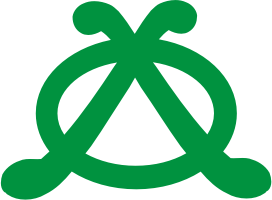 